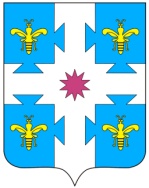 Об утверждении программы профилактикирисков причинения вреда (ущерба) охраняемым законом ценностям по муниципальному жилищному контролю на 2023 годВ соответствии с Федеральным законом от 31.07.2020 №248-ФЗ «О государственном контроле (надзоре) и муниципальном контроле в Российской Федерации», постановлением Правительства РФ от 25.06.2021 №990 «Об утверждении Правил разработки и утверждения контрольными (надзорными) органами программы профилактики рисков причинения вреда (ущерба) охраняемым законом ценностям», решением Собрания депутатов Козловского района Чувашской Республики от 24.11.2021 №3/98 «Об утверждении Положения о муниципальном жилищном контроле» администрация Козловского района постановляет:Утвердить прилагаемую программу профилактики рисков причинения вреда (ущерба) охраняемым законом ценностям по муниципальному жилищному контролю на 2023 год.Настоящее постановление вступает в силу после его официального опубликования.Глава администрацииКозловского района                                                                                              А.Н. Людков                                             Утвержденапостановлением администрации Козловского                                                                                                                                                          района Чувашской Республики                                                                                                                                                                от 16.12.2022 г. № 648Программапрофилактики рисков причинения вреда (ущерба) охраняемых законом ценностям при осуществлении муниципального жилищного контроля на территории Козловского района Чувашской РеспубликиНастоящая программа профилактики рисков причинения вреда (ущерба) охраняемых законом ценностей при осуществлении муниципального жилищного контроля (далее-Программа), устанавливает порядок проведения профилактических мероприятий, направленных на предупреждение причинения вреда (ущерба) охраняемых законном ценностям, соблюдение которых оценивается в рамках осуществления муниципального жилищного контроля (далее-муниципальный контроль).I.  Анализ текущего состояния осуществления муниципального контроля, описание текущего развития профилактической деятельности администрации Козловского района, характеристика проблем, на решение которых направлена Программа     Объектами при осуществлении муниципального жилищного контроля являются:     - деятельность, действия (бездействия) контролируемых лиц, в рамках которых должны соблюдаться обязательные требования;      - результаты деятельности контролируемых лиц. В том числе продукция (товары), работы и услуги, к которым предъявляются обязательные требования;     Контролируемыми лицами при осуществления муниципального контроля являются юридические лица, индивидуальные предприниматели и граждане.      Главной задачей администрации Козловского района при осуществлении муниципального контроля является переориентация контрольной деятельности на объекты повышенного риска и усиление профилактической работы в отношении всех объектов контроля, обеспечивая приоритет проведения профилактики.     В ходе проведения рейдовых осмотров проводилась разъяснительная работа об устранении выявленных нарушений с описанием характера выявленных нарушений и требований, установленных законодательством в части сроков и методов устранения нарушений.     Информирование юридических лиц, индивидуальных предпринимателей проводились на совещаниях с руководителями управляющих компаний района, ресурсоснабжающих организаций по вопросам соблюдения обязательных требований законодательства, по завершению совещаний обеспечено вручение раздаточного материала участникам.     В связи с эпидемиологической ситуацией и ограничительными мероприятиями были внесены коррективы в части проведения публичных мероприятий (семинаров, круглых столов, совещаний). Данные мероприятия преимущественно проводились с использованием электронной, телефонной связи и различных мессенджеров (совместные чаты с представителями юридических лиц).     Ежегодный план проведения плановых проверок юридических лиц и индивидуальных предпринимателей на основании ст.9 Федерального закона «О защите прав юридических лиц и индивидуальных предпринимателей при осуществлении государственного контроля (надзора) и муниципального контроля» от 26.12.2008 года №294-ФЗ, в сфере муниципального жилищного контроля на территории муниципального образования на 2021 год не утверждался.   II. Цели и задачи реализации Программы1. Целями реализации Программы являются:   - предупреждение нарушений обязательных требований в сфере жилищного законодательства;   - устранение существующих и потенциальных условий, причин и факторов, способных привести к нарушению обязательных требований    и угрозе причинения, либо причинения вреда;   -формирование моделей социально ответственного, добросовестного, правового поведения контролируемых лиц;   - повышен6ие прозрачности системы контрольно-надзорной деятельности.2. Задачами реализации Программы являются:   - оценка возможной угрозы причинения, либо причинения вреда (ущерба) охраняемым законом ценностям, выработка и реализация профилактических мер, способствующих ее снижению;   - выявление факторов угрозы причинения, либо причинения вреда (ущерба), причин и условий, способствующих нарушению обязательных требований, определение способов устранения или снижения угрозы;   - оценка состояния подконтрольной среды и установление зависимости видов, форм и интенсивности профилактических мероприятий от присвоенных   контролируемым лицам категорий риска;   - создание условий для изменения ценностного отношения контролируемых лиц к рисковому поведению, формирования позитивной ответственности за свое поведение, поддержания мотивации к добросовестному поведения;   -регулярная ревизия обязательных требований и принятие мер к обеспечению реального влияния на подконтрольную сферу комплекса обязательных требований, соблюдение которых составляет предмет муниципального контроля;   - формирование единого понимания обязательных требований у всех участников контрольно-надзорной деятельности;   -создание и внедрение мер системы позитивной профилактики; повышение уровня правовой грамотности контролируемых лиц, в том числе путем обеспечения доступности информации об обязательных требованиях в необходимых мерах по их исполнению;   - снижение издержек контрольно-надзорной деятельности и административной нагрузки на контролируемых лиц;III. Перечень профилактических мероприятий, сроки (периодичность) их проведенияВ соответствии с Положением о муниципальном жилищном контроле на территории Козловского района Чувашской Республики, утвержденным решением Собрания депутатов Козловского района Чувашской Республики, проводятся следующие профилактические мероприятия:IV. Показатели результативности и эффективности ПрограммыДля оценки результативности и эффективности Программы устанавливаются следующие показатели результативности и эффективности:2. Сведения о достижении показателей результативности и эффективности Программы включаются администрацией в состав доклада о виде муниципального контроля в соответствии со статьей 30 Федерального закона «О государственном контроле (надзоре) и муниципальном контроле Российской Федерации».№Вид мероприятияФорма мероприятияПодразделение и (или) должностные лица администрации Козловского района, ответственные за реализацию мероприятияСроки (периодичность) их проведения1ИнформированиеПроведение публичных мероприятий (собраний, совещаний, семинаров) с контролируемыми лицами в целях их информированияДолжностные лица, уполномоченные осуществлять муниципальный жилищный контрольПо мере необходимости в течение года1ИнформированиеПубликация на сайте руководств по соблюдению обязательных требований в сфере жилищного законодательства при направлении их в адрес администрации Козловского района уполномоченным федеральным органом исполнительной властиДолжностные лица, уполномоченные осуществлять муниципальный жилищный контрольПо мере необходимости в течение года1ИнформированиеРазмещение и поддержание в актуальном состоянии на официальном сайте в сети «Интернет» информации, перечень которой предусмотрен Положением о муниципальном жилищном контролеДолжностные лица, уполномоченные осуществлять муниципальный жилищный контрольПо мере необходимости в течение года2Обобщение правоприменительной практикиОбобщение и анализ правоприменительной практики контрольно-надзорной деятельности в сфере жилищных отношений с классификацией причин возникновения типовых нарушений обязательных требований и размещение утвержденного доклада о правоприменительной практике на официальном сайте администрации в срок, не превышающий 5 рабочих дней со дня утверждения докладаДолжностные лица, уполномоченные осуществлять муниципальный жилищный контрольЕжегодно (не позднее 01 марта года, следующего за годом обобщения правоприменительной практики)3КонсультированиеПроведение должностными лицами администрации консультаций по вопросам: соблюдения обязательных требований в сфере жилищных отношений. Консультирование осуществляется посредством личного обращения, телефонной связи, электронной почты, видео-конференц-связи, при получении письменного запроса-в письменной форме в порядке, установленным Федеральным законом «О порядке рассмотрения обращения граждан Российской Федерации», а также в ходе проведения профилактического мероприятия, контрольного (надзорного) мероприятияДолжностные лица, уполномоченные осуществлять муниципальный жилищный контрольПо мере необходимости в течение года№п/пНаименование показателяВеличина1.Полнота информации, размещенной на официальном сайте органа муниципального жилищного контроля в сети «Интернет» в соответствии с частью 3 статьи 46 Федерального закона от 31 июля 2021г. № 248-ФЗ «О государственном контроле (надзоре) и муниципальном контроле в Российской Федерации»      100%2. Удовлетворенность контролируемых лиц и их представителями консультированием контрольного (надзорного) органа100%  от числа обратившихся 3.Количество проведенных профилактических мероприятийне менее 1 мероприятия, проведенного органом муниципального жилищного контроля 